Dodatek č. 2024/40065/01ke Smlouvě o dodávce tepelné energie č. 2013/40065/00uzavřený mezi smluvními stranamiregistrovaná v obchodním rejstříku Městského soudu v Praze, oddíl C, číslo vložky 271985, držitel licence k podnikání, ve smyslu zákona č. 458/2000 Sb., energetický zákon, skupiny:32 a 31zaměstnanci pověřeni činností:(dále jen „dodavatel“)(dále jen „odběratel“)Tepelné hospodářství Litvínov s.r.o.DOPRAVNÍ PODNIK měst Mostu a Litvínov, a.s.Smluvní strany se dohodly na tomto dodatku č. 2024/40065/01 ke Smlouvě o dodávce tepelné energie č. 2013/40065/00 ze dne 14.04.2013 (dále jen „Smlouva o dodávce tepelné energie“), kterým se v roce 2024 mění následující součásti Smlouvy o dodávce tepelné energie:„Cenové ujednání“,„Odběrový diagram na dodávku a odběr tepelné energie“,„Dohoda o zálohových platbách“,„V Kupní smlouvě Článek 8 cena tepelné energie a studené vody pro přípravu TUV doplňuje o nový bod 8.3, 8.4 a 8.5 takto:Cena stanovená kalkulací je cenou předběžnou. Skutečná výše ceny bude po skončení kalendářního roku dodatečně upravena dle výpočtu regulace ceny tepelné energie v souladu s platným Cenovým rozhodnutím Energetického regulačního úřadu.Dodavatel je povinen do 30-ti dnů od skončení kalendářního roku provést výpočet výsledné ceny a odeslat kupujícímu roční přeúčtování uplynulého roku.8.5. Dodavatel si vyhrazuje právo změnit předběžnou cenu v průběhu kalendářního roku. Původní body č. 8.3 až 8.8.1 uvedeného článku 8 budou přečíslovány jako 8.6 až 8.10.1.„V Článku 13 se mění bod 13,1,1 udržovat odběrné zařízení ve stavu odpovídajícím bezpečnostním a technickým předpisům a nepoužívat ho jako bivalentní zdroj pro další roky“ Jednotlivé součásti Smlouvy o dodávce tepelné energie tvoří nedílnou součást tohoto dodatku.Tento dodatek o celkovém počtu 2 stran, na jehož celém obsahu se smluvní strany dohodly, je vyhotoven ve dvou vyhotoveních, z nichž každá ze zúčastněních stran obdrží jedno vyhotovení s platností originálu. Tento dodatek se stává nedílnou součástí Smlouvy o dodávce tepelné energie.Tento dodatek se stává platným a účinným dnem, kdy obě smluvní strany potvrdí tento závazkový vztah svým podpisem. Smlouva o dodávce tepelné energie nabývá platnosti podpisem všech nedílných součástí pro dané smluvní období.Ostatní ustanovení platné Smlouvy o dodávce tepelné energie, která nejsou tímto dodatkem rušena nebo měněna, zůstávají v platnosti.Osobní údaje zpracováváme v souladu s Obecným nařízením o ochraně osobních údajů EU (GDPR). Zásady pro nakládání s osobními údaji v rámci skupiny CPI naleznete v naší Politice ochrany osobních údajů skupiny CPI - https://cpipg.com/data-protection-policy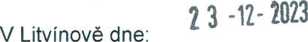 Vdne:Tepelné hospodářství Litvínov s.r.o.Vladislavova 1390/17Nové Město, 110 G0 Praha 1IČ: 058 54 431, DIČ: CZ05854431Tel.: 476 111 450, 77L783-733-—Dodavatel: Odběratel:Tepelné hospodářství Litvínov s.r.o.DOPRAVNÍ PODNIK měst Mostu a Litvínov, a.s.Odběrový diagram na dodávku a odběr tepelné energieKe smlouvě o dodávce tepelné energie číslo:	2013/40065/00Rok:	2024Odběrový diagram1.1 sjednané hodnoty odběru:ÚT- 19001004-Qbjekt, PKH 1600, LitvínovCelkem tepelné energie za odběratele: XXX.Účtování tepla a teplonosné látky je prováděno podle „Ujednání o ceně“, platného v době uskutečnění dodávky.Zvláštní ujednání:Odběratel je povinen aktualizovat „Odběrový diagram“ na další kalendářní rok vždy nej později do 1. 12.Odběratel je dále povinen aktualizovat u dodavatele odběrový diagram v průběhu kalendářního roku dojde-li ke změně plánovaného odebíraného množství tepelné energie a to nejpozději k datu uskutečnění této změny.Při zahájení topného období je odběratel o tomto povinen informovat dodavatele.Litvínově dne:2 3 -12- 2323Tepelné hospodářství Litvínov s.r.o.Vladislavova 1390/17Nové Město, 110 00 Praha 1
IČ: 058 54 431, DIČ: CZ05854431Tel.: 476 111 450, 777 783 73
Provoz: LitvínovDodavatel: adne:Odběratel: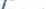 ;VOdběrový diagramTepelné hospodářství Litvínov s.r.o.DOPRAVNÍ PODNIK měst Mostu a Litvínov, a.s.Cenové ujednáníKe smlouvě o dodávce tepelné energie číslo:	2013/40065/00Lokalita:	LitvínovRok:2024V souladu se zákonem č. 526/1990 Sb., o cenách, a smlouvou o dodávce tepelné energie uzavírají smluvní strany následující cenové ujednání.Ceny tepelné energie:Sazba PopisJednotková
cena10% DPHCelkem3.3.1XXXÚrok z prodlení:Smluvní strany se dohodly na úroku z prodlení úhrady peněžitého závazku ve výši 0,05%
z nezaplacené částky za každý i započatý kalendářní den prodlení.Poplatky za služby:Úhrada za veškeré práce, které bude dodavatel nucen provést na požadavek nebo pro důvody ležící na straně odběratele, případné zásahy pohotovostní služby dodavatele vynucené stavem zařízení odběratele, budou dodavatelem účtovány a od odběratele vymáhány.Cenová pravidla:Ceny tepelné energie byly stanoveny kalkulací a zahrnují náklady na výrobu, rozvod, transformaci a vlastní realizaci dodávek v místě plnění včetně zisku.Ceny platí za odběr tepelné energie v místě plnění a pro každé odběrné místo samostatně.Kalkulaci ceny předloží dodavatel k nahlédnutí na žádost odběratele.Litvínově dne: 2 3 -12- 2023V	dne:2 3 -12- 2323Tepelné hospodářství Litvínov s.r.o.Vladislavova 1390/17
Nové Město, 110 00 Praha 1
IČ. 058 54 431, DIČ: CZ05854431
Tel.: 476 111 450, 777 783 733
Odběratel:	|Strana 1Tepelné hospodářství Litvínov s.r.o.Vladislavova 1390/17110 00 Nové Město, Praha 1Dohoda o zálohových platbáchk odběrateli číslo: 40065Na rok: 2024Interní číslo smlouvy: 0065Pro kupujícíhoDOPRAVNÍ PODNIK měst Mostu a Litvínova, a.s.tř. Budovatelů 1395/23434 01 Most1. Obě smluvní strany se dohodly na základě platných právních předpisů, že odběratel bude hradit dodavateli zálohy na pravidelné dodávky tepelné energie za těchto podmínek:zúčtovací období je vždy jeden kalendářní rok;připadne-li termín splatnosti zálohy na den pracovního volna nebo pracovního klidu, je záloha splatná nejpozději následující pracovní den;Záloha bude při fakturaci proúčtována.2. Hodnota předpokládaných záloh v Kč:Celkem předpis záloh	18 000Při úhradě záloh uvádějte variabilní symbol: 006540065Výše záloh je stanovena;3.1 v jednotlivých měsících podle předpokládaného odběru tepelné energie v technických jednotkách a ceny tepelné energieObě strany jsou povinny si vzájemně a neprodleně písemnou formou oznámit veškeré změny, týkající se platebního styku a této dohody.V případě prodlení s plněním peněžitého závazku je příslušná smluvní strana povinna uhradit poškozené straně úrok z prodlení ve výši stanovené v článku 3.1 "Cenového ujednání".Tato dohoda nabývá platnosti dnem podpisu smluvních stran, účinnosti dnem uzavření smlouvy o dodávce tepelné energie.V Litvínově dne:Vdne: 2 3 -12-2323Dodavatel1. Obchodní firma :Tepelné hospodářství Litvínov s.r.o.se sídlem:Vladislavova 1390/17, Nové Město, 110 00 Praha 1jednatel:Ing. Zdeněk Havelkazastoupená:XXXXXXIČ:058 54 431DIČ:CZ05854431bankovní spojení:Komerční banka, a.s.	č. účtu: 123-765540287/0100telefonní spojení:476 111 450, 476 111 191ve věcech obchodních:XXXE-mail:XXXve věcech technických:XXXE-mail:XXX2. Jméno :DOPRAVNÍ PODNIK měst Mostu a Litvínova, a.s.se sídlem/bydliště.Most, tř. Budovatelů 1395/23, PSČ 434 01zastoupená:MUDr. Sáša Štembera- předseda představenstvaBc.Daniel Dunovský- ředitel akciové společnosti a místopředseda představenstvaregistrováno v obchodním vložka 660rejstříku, vedeného Krajským soudem v Ústí nad Labem oddíl B,IČ:622 42 504DIČ:CZ62242504bankovní spojení:Komerční banka a.s.	č. účtu: 1406-491/0100telefonní spojení:+420/476 769 076, 733 784 803E-mail:info@dpmost. czLedenÚnorBřezenDubenKvětenČervenČervenecSrpenZáříŘíjenListopadProsinecMaximální smluvní výkonMaximální smluvní výkonMaximální smluvní výkonMaximální smluvní výkonCelkem ÚT: Celkem ÚT: TUV - 1900100^l-Objekt, PKH 1600, Litvínovl-Objekt, PKH 1600, Litvínovl-Objekt, PKH 1600, Litvínovl-Objekt, PKH 1600, Litvínovl-Objekt, PKH 1600, LitvínovLedenÚnorBřezenDubenKvětenČervenČervenecSrpenZáříŘíjenListopadProsinecCelkem TUV: Celkem TUV: I. čtvrtletí11. čtvrtletílil. čtvrtletíIV.čtvrtletík 05. dnik 0. dnik 05. dnik 0. dnik 05. dnik 0. dnik 05. dnik 0. dni1.měsíc1 50001 50001 50001 50002. měsíc1 50001 50001 50001 50003. měsíc1 50001 50001 50001 5000celkem4 50004 50004 50004 5000